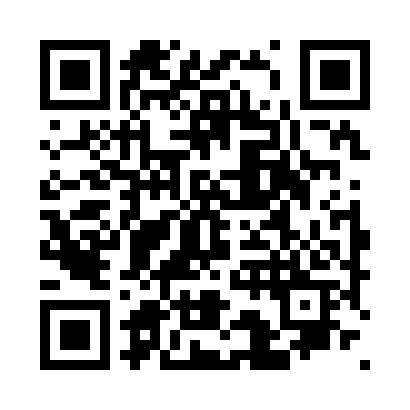 Prayer times for Bacovce, SlovakiaMon 1 Apr 2024 - Tue 30 Apr 2024High Latitude Method: Angle Based RulePrayer Calculation Method: Muslim World LeagueAsar Calculation Method: HanafiPrayer times provided by https://www.salahtimes.comDateDayFajrSunriseDhuhrAsrMaghribIsha1Mon4:336:2212:485:167:158:582Tue4:306:2012:485:177:179:003Wed4:286:1812:475:187:189:024Thu4:256:1612:475:197:209:035Fri4:236:1412:475:217:219:056Sat4:206:1212:475:227:229:077Sun4:186:1012:465:237:249:098Mon4:156:0812:465:247:259:119Tue4:126:0612:465:257:279:1310Wed4:106:0412:465:267:289:1511Thu4:076:0212:455:277:309:1712Fri4:056:0012:455:287:319:1913Sat4:025:5812:455:287:339:2114Sun4:005:5612:455:297:349:2315Mon3:575:5412:445:307:369:2516Tue3:545:5212:445:317:379:2717Wed3:525:5012:445:327:389:2918Thu3:495:4812:445:337:409:3119Fri3:475:4612:435:347:419:3320Sat3:445:4412:435:357:439:3621Sun3:415:4312:435:367:449:3822Mon3:395:4112:435:377:469:4023Tue3:365:3912:435:387:479:4224Wed3:335:3712:425:397:499:4425Thu3:315:3512:425:407:509:4726Fri3:285:3412:425:417:519:4927Sat3:255:3212:425:427:539:5128Sun3:235:3012:425:427:549:5329Mon3:205:2812:425:437:569:5630Tue3:175:2712:425:447:579:58